ANEXO 1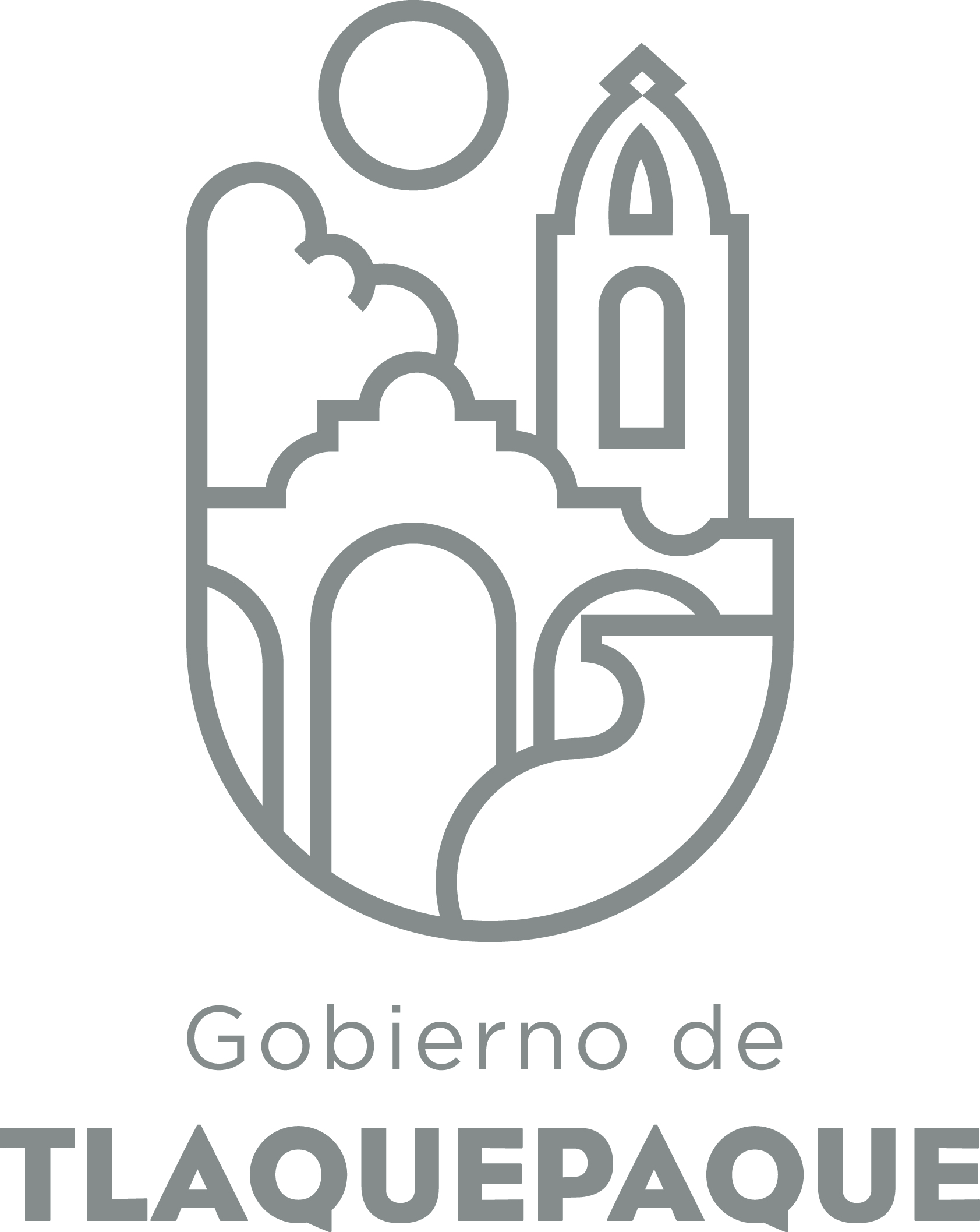 1.- DATOS GENERALESANEXO 22.- OPERACIÓN DE LA PROPUESTAANEXO 1 
1.- DATOS GENERALESANEXO 22.- OPERACIÓN DE LA PROPUESTAFicha Técnica de Recursos Generales del ÁreaOBSERVACIONES Y REQUERIMIENTOS Se manifiesta que el Centro Público de Mediación Municipal ha trabajado únicamente con un personal compuesto por seis personas, Director, dos Abogados y tres administrativos y se han cumplido objetivos que comparado con el personal que había en la administración anterior y al momento de recibir en la actual administración, se ha duplicado el trabajo.-En referencia a las necesidades materiales de ésta Dirección, requerimos una mesa redonda para cumplir con los requisitos que nos precisa el Instituto de Justicia Alternativa conforme a la ley y el reglamento que rige el procedimiento; también dos computadoras en razón que únicamente se cuenta con una sola computadora, lo que no permite la atención correcta a la población que solicita nuestros servicios, además, para poder cumplir con los objetivos planteados en la planeación y programación de nuestros Programas ; por último dos archiveros con cuatro cajones para poder realizar el debido archivo de los expedientes del año en curso y años anteriores.-     DIRECCIÓN DE PLANEACIÓN Y PROGRAMACIONA)Nombre del programa/proyecto/servicio/campañaA)Nombre del programa/proyecto/servicio/campañaA)Nombre del programa/proyecto/servicio/campañaA)Nombre del programa/proyecto/servicio/campaña“CONFERENCIAS SOBRE LOS METÓDOS DE JUSTICIA ALTERNATIVA”“CONFERENCIAS SOBRE LOS METÓDOS DE JUSTICIA ALTERNATIVA”“CONFERENCIAS SOBRE LOS METÓDOS DE JUSTICIA ALTERNATIVA”“CONFERENCIAS SOBRE LOS METÓDOS DE JUSTICIA ALTERNATIVA”“CONFERENCIAS SOBRE LOS METÓDOS DE JUSTICIA ALTERNATIVA”“CONFERENCIAS SOBRE LOS METÓDOS DE JUSTICIA ALTERNATIVA”EjeEjeB) Dirección o Área ResponsableB) Dirección o Área ResponsableB) Dirección o Área ResponsableB) Dirección o Área ResponsableCentro Público de Mediación MunicipalCentro Público de Mediación MunicipalCentro Público de Mediación MunicipalCentro Público de Mediación MunicipalCentro Público de Mediación MunicipalCentro Público de Mediación MunicipalEstrategiaEstrategiaC)  Problemática que atiende la propuestaC)  Problemática que atiende la propuestaC)  Problemática que atiende la propuestaC)  Problemática que atiende la propuestaHacer del conocimiento a personal del Ayuntamiento y población en general de las bondades de los medios alternos de justicia; así como capacitar a los mismos.-Hacer del conocimiento a personal del Ayuntamiento y población en general de las bondades de los medios alternos de justicia; así como capacitar a los mismos.-Hacer del conocimiento a personal del Ayuntamiento y población en general de las bondades de los medios alternos de justicia; así como capacitar a los mismos.-Hacer del conocimiento a personal del Ayuntamiento y población en general de las bondades de los medios alternos de justicia; así como capacitar a los mismos.-Hacer del conocimiento a personal del Ayuntamiento y población en general de las bondades de los medios alternos de justicia; así como capacitar a los mismos.-Hacer del conocimiento a personal del Ayuntamiento y población en general de las bondades de los medios alternos de justicia; así como capacitar a los mismos.-Línea de AcciónLínea de AcciónC)  Problemática que atiende la propuestaC)  Problemática que atiende la propuestaC)  Problemática que atiende la propuestaC)  Problemática que atiende la propuestaHacer del conocimiento a personal del Ayuntamiento y población en general de las bondades de los medios alternos de justicia; así como capacitar a los mismos.-Hacer del conocimiento a personal del Ayuntamiento y población en general de las bondades de los medios alternos de justicia; así como capacitar a los mismos.-Hacer del conocimiento a personal del Ayuntamiento y población en general de las bondades de los medios alternos de justicia; así como capacitar a los mismos.-Hacer del conocimiento a personal del Ayuntamiento y población en general de las bondades de los medios alternos de justicia; así como capacitar a los mismos.-Hacer del conocimiento a personal del Ayuntamiento y población en general de las bondades de los medios alternos de justicia; así como capacitar a los mismos.-Hacer del conocimiento a personal del Ayuntamiento y población en general de las bondades de los medios alternos de justicia; así como capacitar a los mismos.-No. de PP EspecialNo. de PP EspecialD) Ubicación Geográfica / Cobertura  de ColoniasD) Ubicación Geográfica / Cobertura  de ColoniasD) Ubicación Geográfica / Cobertura  de ColoniasD) Ubicación Geográfica / Cobertura  de ColoniasPoblación en general.-Población en general.-Población en general.-Población en general.-Población en general.-Población en general.-Vinc al PNDVinc al PNDE) Nombre del Enlace o ResponsableE) Nombre del Enlace o ResponsableE) Nombre del Enlace o ResponsableE) Nombre del Enlace o ResponsableLic. Luis Eduardo López Ramírez, teléfono celular 3338423000, e-mail  lic_eduardo19   hotmail.com           Lic. Luis Eduardo López Ramírez, teléfono celular 3338423000, e-mail  lic_eduardo19   hotmail.com           Lic. Luis Eduardo López Ramírez, teléfono celular 3338423000, e-mail  lic_eduardo19   hotmail.com           Lic. Luis Eduardo López Ramírez, teléfono celular 3338423000, e-mail  lic_eduardo19   hotmail.com           Lic. Luis Eduardo López Ramírez, teléfono celular 3338423000, e-mail  lic_eduardo19   hotmail.com           Lic. Luis Eduardo López Ramírez, teléfono celular 3338423000, e-mail  lic_eduardo19   hotmail.com           Vinc al PEDVinc al PEDF) Objetivo específicoF) Objetivo específicoF) Objetivo específicoF) Objetivo específicoOrganizar y ser sede de eventos relacionados con la Justicia Alternativa (pláticas, conferencias, conversatorios), en los que se reúnan a los Colegios de Profesionistas y demás organizaciones, a nivel local, nacional e internacional, que le otorguen relevancia a San Pedro Tlaquepaque como un municipio de paz.Organizar y ser sede de eventos relacionados con la Justicia Alternativa (pláticas, conferencias, conversatorios), en los que se reúnan a los Colegios de Profesionistas y demás organizaciones, a nivel local, nacional e internacional, que le otorguen relevancia a San Pedro Tlaquepaque como un municipio de paz.Organizar y ser sede de eventos relacionados con la Justicia Alternativa (pláticas, conferencias, conversatorios), en los que se reúnan a los Colegios de Profesionistas y demás organizaciones, a nivel local, nacional e internacional, que le otorguen relevancia a San Pedro Tlaquepaque como un municipio de paz.Organizar y ser sede de eventos relacionados con la Justicia Alternativa (pláticas, conferencias, conversatorios), en los que se reúnan a los Colegios de Profesionistas y demás organizaciones, a nivel local, nacional e internacional, que le otorguen relevancia a San Pedro Tlaquepaque como un municipio de paz.Organizar y ser sede de eventos relacionados con la Justicia Alternativa (pláticas, conferencias, conversatorios), en los que se reúnan a los Colegios de Profesionistas y demás organizaciones, a nivel local, nacional e internacional, que le otorguen relevancia a San Pedro Tlaquepaque como un municipio de paz.Organizar y ser sede de eventos relacionados con la Justicia Alternativa (pláticas, conferencias, conversatorios), en los que se reúnan a los Colegios de Profesionistas y demás organizaciones, a nivel local, nacional e internacional, que le otorguen relevancia a San Pedro Tlaquepaque como un municipio de paz.Vinc al PMetDVinc al PMetDG) Perfil de la población atendida o beneficiariosG) Perfil de la población atendida o beneficiariosG) Perfil de la población atendida o beneficiariosG) Perfil de la población atendida o beneficiariosPoblación en general.-Población en general.-Población en general.-Población en general.-Población en general.-Población en general.-Población en general.-Población en general.-Población en general.-Población en general.-H) Tipo de propuestaH) Tipo de propuestaH) Tipo de propuestaH) Tipo de propuestaH) Tipo de propuestaJ) No de BeneficiariosJ) No de BeneficiariosK) Fecha de InicioK) Fecha de InicioK) Fecha de InicioFecha de CierreFecha de CierreFecha de CierreFecha de CierrePrograma CampañaServicioProyecto XXX Proyecto XXX HombresXXXMujeresXXXEn cuanto sea autorizado el programa.- En cuanto sea autorizado el programa.- En cuanto sea autorizado el programa.- No hay programación.-No hay programación.-No hay programación.-No hay programación.-FedEdoMpioxxxXI) Monto total estimadoI) Monto total estimadoI) Monto total estimadoLos montos de inversión deberán ser mínimos en razón que se harán con apoyo del Instituto de Justicia Alternativa.-Los montos de inversión deberán ser mínimos en razón que se harán con apoyo del Instituto de Justicia Alternativa.-Fuente de financiamientoFuente de financiamientoXXXA) Principal producto esperado (base para el establecimiento de metas) CONFERENCIAS PARA DAR A CONOCER LOS MASC A PERSONAL DEL AYUNTAMIENTO Y POBLACIÓN EN GENERAL; ASÍ COMO CAPACITAR A LOS MISMOS.-CONFERENCIAS PARA DAR A CONOCER LOS MASC A PERSONAL DEL AYUNTAMIENTO Y POBLACIÓN EN GENERAL; ASÍ COMO CAPACITAR A LOS MISMOS.-CONFERENCIAS PARA DAR A CONOCER LOS MASC A PERSONAL DEL AYUNTAMIENTO Y POBLACIÓN EN GENERAL; ASÍ COMO CAPACITAR A LOS MISMOS.-CONFERENCIAS PARA DAR A CONOCER LOS MASC A PERSONAL DEL AYUNTAMIENTO Y POBLACIÓN EN GENERAL; ASÍ COMO CAPACITAR A LOS MISMOS.-CONFERENCIAS PARA DAR A CONOCER LOS MASC A PERSONAL DEL AYUNTAMIENTO Y POBLACIÓN EN GENERAL; ASÍ COMO CAPACITAR A LOS MISMOS.-B)Actividades a realizar para la obtención del producto esperadoREUNION CON LA JEFATURA DE CAPACITACIÓN DEL GOBIERNO MUNICIPAL PARA PROGRAMAR LOS EVENTOS.-REUNION CON LA JEFATURA DE CAPACITACIÓN DEL GOBIERNO MUNICIPAL PARA PROGRAMAR LOS EVENTOS.-REUNION CON LA JEFATURA DE CAPACITACIÓN DEL GOBIERNO MUNICIPAL PARA PROGRAMAR LOS EVENTOS.-REUNION CON LA JEFATURA DE CAPACITACIÓN DEL GOBIERNO MUNICIPAL PARA PROGRAMAR LOS EVENTOS.-REUNION CON LA JEFATURA DE CAPACITACIÓN DEL GOBIERNO MUNICIPAL PARA PROGRAMAR LOS EVENTOS.-Indicador de Resultados vinculado al PMD según Línea de Acción Indicador vinculado a los Objetivos de Desarrollo Sostenible AlcanceCorto PlazoMediano PlazoMediano PlazoMediano PlazoLargo PlazoAlcanceXXXXC) Valor Inicial de la MetaValor final de la MetaValor final de la MetaNombre del indicadorFormula del indicadorFormula del indicadorREALIZAR 5 CONFERENCIA MINIMO 80% DE AVANCEMINIMO 80% DE AVANCEClave de presupuesto determinada en Finanzas para la etiquetación de recursosClave de presupuesto determinada en Finanzas para la etiquetación de recursosClave de presupuesto determinada en Finanzas para la etiquetación de recursosCronograma Anual  de ActividadesCronograma Anual  de ActividadesCronograma Anual  de ActividadesCronograma Anual  de ActividadesCronograma Anual  de ActividadesCronograma Anual  de ActividadesCronograma Anual  de ActividadesCronograma Anual  de ActividadesCronograma Anual  de ActividadesCronograma Anual  de ActividadesCronograma Anual  de ActividadesCronograma Anual  de ActividadesCronograma Anual  de ActividadesD) Actividades a realizar para la obtención del producto esperado 201820182018201820182018201820182018201820182018D) Actividades a realizar para la obtención del producto esperado ENEFEBMZOABRMAYJUNJULAGOSEPOCTNOVDICREUNION CON LA JEFATURA DE CAPACITACION DEL MUNICIPIOXXXXPROGRAMAR CONFERENCIAS CON APOYO DE IJAXXXXXXXXXX DIRECCIÓN DE PLANEACIÓN Y PROGRAMACIONA)Nombre del programa/proyecto/servicio/campañaA)Nombre del programa/proyecto/servicio/campañaA)Nombre del programa/proyecto/servicio/campañaA)Nombre del programa/proyecto/servicio/campaña“ASESORIA Y REPRESENTACION LEGAL”“ASESORIA Y REPRESENTACION LEGAL”“ASESORIA Y REPRESENTACION LEGAL”“ASESORIA Y REPRESENTACION LEGAL”“ASESORIA Y REPRESENTACION LEGAL”“ASESORIA Y REPRESENTACION LEGAL”EjeEjeB) Dirección o Área ResponsableB) Dirección o Área ResponsableB) Dirección o Área ResponsableB) Dirección o Área ResponsableCentro Público de Mediación MunicipalCentro Público de Mediación MunicipalCentro Público de Mediación MunicipalCentro Público de Mediación MunicipalCentro Público de Mediación MunicipalCentro Público de Mediación MunicipalEstrategiaEstrategiaC)  Problemática que atiende la propuestaC)  Problemática que atiende la propuestaC)  Problemática que atiende la propuestaC)  Problemática que atiende la propuestaBrindar el servicio de asesoría jurídica y representación legal a la población en general.-Brindar el servicio de asesoría jurídica y representación legal a la población en general.-Brindar el servicio de asesoría jurídica y representación legal a la población en general.-Brindar el servicio de asesoría jurídica y representación legal a la población en general.-Brindar el servicio de asesoría jurídica y representación legal a la población en general.-Brindar el servicio de asesoría jurídica y representación legal a la población en general.-Línea de AcciónLínea de AcciónC)  Problemática que atiende la propuestaC)  Problemática que atiende la propuestaC)  Problemática que atiende la propuestaC)  Problemática que atiende la propuestaBrindar el servicio de asesoría jurídica y representación legal a la población en general.-Brindar el servicio de asesoría jurídica y representación legal a la población en general.-Brindar el servicio de asesoría jurídica y representación legal a la población en general.-Brindar el servicio de asesoría jurídica y representación legal a la población en general.-Brindar el servicio de asesoría jurídica y representación legal a la población en general.-Brindar el servicio de asesoría jurídica y representación legal a la población en general.-No. de PP EspecialNo. de PP EspecialD) Ubicación Geográfica / Cobertura  de ColoniasD) Ubicación Geográfica / Cobertura  de ColoniasD) Ubicación Geográfica / Cobertura  de ColoniasD) Ubicación Geográfica / Cobertura  de ColoniasPoblación en general.-Población en general.-Población en general.-Población en general.-Población en general.-Población en general.-Vinc al PNDVinc al PNDE) Nombre del Enlace o ResponsableE) Nombre del Enlace o ResponsableE) Nombre del Enlace o ResponsableE) Nombre del Enlace o ResponsableLic. Luis Eduardo López Ramírez, teléfono celular 3338423000, e-mail  lic_eduardo19   hotmail.com           Lic. Luis Eduardo López Ramírez, teléfono celular 3338423000, e-mail  lic_eduardo19   hotmail.com           Lic. Luis Eduardo López Ramírez, teléfono celular 3338423000, e-mail  lic_eduardo19   hotmail.com           Lic. Luis Eduardo López Ramírez, teléfono celular 3338423000, e-mail  lic_eduardo19   hotmail.com           Lic. Luis Eduardo López Ramírez, teléfono celular 3338423000, e-mail  lic_eduardo19   hotmail.com           Lic. Luis Eduardo López Ramírez, teléfono celular 3338423000, e-mail  lic_eduardo19   hotmail.com           Vinc al PEDVinc al PEDF) Objetivo específicoF) Objetivo específicoF) Objetivo específicoF) Objetivo específicoAmpliar las funciones de este centro de mediación para homologarlas con las de la Procuraduría Social del Estado, en el sentido de brindar asesoría y representación jurídica en asuntos del orden civil y familiar, ello dado en número cada vez mayor de ciudadanos que se presentan al centro de mediación solicitando este tipo de servicios.Ampliar las funciones de este centro de mediación para homologarlas con las de la Procuraduría Social del Estado, en el sentido de brindar asesoría y representación jurídica en asuntos del orden civil y familiar, ello dado en número cada vez mayor de ciudadanos que se presentan al centro de mediación solicitando este tipo de servicios.Ampliar las funciones de este centro de mediación para homologarlas con las de la Procuraduría Social del Estado, en el sentido de brindar asesoría y representación jurídica en asuntos del orden civil y familiar, ello dado en número cada vez mayor de ciudadanos que se presentan al centro de mediación solicitando este tipo de servicios.Ampliar las funciones de este centro de mediación para homologarlas con las de la Procuraduría Social del Estado, en el sentido de brindar asesoría y representación jurídica en asuntos del orden civil y familiar, ello dado en número cada vez mayor de ciudadanos que se presentan al centro de mediación solicitando este tipo de servicios.Ampliar las funciones de este centro de mediación para homologarlas con las de la Procuraduría Social del Estado, en el sentido de brindar asesoría y representación jurídica en asuntos del orden civil y familiar, ello dado en número cada vez mayor de ciudadanos que se presentan al centro de mediación solicitando este tipo de servicios.Ampliar las funciones de este centro de mediación para homologarlas con las de la Procuraduría Social del Estado, en el sentido de brindar asesoría y representación jurídica en asuntos del orden civil y familiar, ello dado en número cada vez mayor de ciudadanos que se presentan al centro de mediación solicitando este tipo de servicios.Vinc al PMetDVinc al PMetDG) Perfil de la población atendida o beneficiariosG) Perfil de la población atendida o beneficiariosG) Perfil de la población atendida o beneficiariosG) Perfil de la población atendida o beneficiariosPoblación en general.-Población en general.-Población en general.-Población en general.-Población en general.-Población en general.-Población en general.-Población en general.-Población en general.-Población en general.-H) Tipo de propuestaH) Tipo de propuestaH) Tipo de propuestaH) Tipo de propuestaH) Tipo de propuestaJ) No de BeneficiariosJ) No de BeneficiariosK) Fecha de InicioK) Fecha de InicioK) Fecha de InicioFecha de CierreFecha de CierreFecha de CierreFecha de CierrePrograma CampañaServicioProyecto XXX Proyecto XXX HombresXXXMujeresXXXEn cuanto sea autorizado el programa.- En cuanto sea autorizado el programa.- En cuanto sea autorizado el programa.- No hay programación.-No hay programación.-No hay programación.-No hay programación.-FedEdoMpioxXXXI) Monto total estimadoI) Monto total estimadoI) Monto total estimadoLos montos de inversión deberán ser mínimos en razón que se harán con apoyo de la Procuraduría Social en el Estado de Jalisco; una vez que se revise el convenio de colaboración  celebrado con anteriores administraciones.-Los montos de inversión deberán ser mínimos en razón que se harán con apoyo de la Procuraduría Social en el Estado de Jalisco; una vez que se revise el convenio de colaboración  celebrado con anteriores administraciones.-Fuente de financiamientoFuente de financiamientoXXXA) Principal producto esperado (base para el establecimiento de metas) BRINDAR EL SERVICIO DE ASESORÍA JURÍDICA Y REPRESENTACIÓN LEGAL A LA POBLACIÓN EN GENERAL.-BRINDAR EL SERVICIO DE ASESORÍA JURÍDICA Y REPRESENTACIÓN LEGAL A LA POBLACIÓN EN GENERAL.-BRINDAR EL SERVICIO DE ASESORÍA JURÍDICA Y REPRESENTACIÓN LEGAL A LA POBLACIÓN EN GENERAL.-BRINDAR EL SERVICIO DE ASESORÍA JURÍDICA Y REPRESENTACIÓN LEGAL A LA POBLACIÓN EN GENERAL.-BRINDAR EL SERVICIO DE ASESORÍA JURÍDICA Y REPRESENTACIÓN LEGAL A LA POBLACIÓN EN GENERAL.-B)Actividades a realizar para la obtención del producto esperadoREUNIÓN CON EL ENCARGADO DE LA PROCURADURÍA SOCIAL DEL ESTADO, PARA LOGRAR EL APOYO Y CON ELLO PODER BRINDAR LA ASESORÍA Y REPRESENTACIÓN JURÍDICA EN ASUNTOS DEL ORDEN CIVIL Y FAMILIAR AL CIUDADANO EN ESTE MUNICIPIO.- REUNIÓN CON EL ENCARGADO DE LA PROCURADURÍA SOCIAL DEL ESTADO, PARA LOGRAR EL APOYO Y CON ELLO PODER BRINDAR LA ASESORÍA Y REPRESENTACIÓN JURÍDICA EN ASUNTOS DEL ORDEN CIVIL Y FAMILIAR AL CIUDADANO EN ESTE MUNICIPIO.- REUNIÓN CON EL ENCARGADO DE LA PROCURADURÍA SOCIAL DEL ESTADO, PARA LOGRAR EL APOYO Y CON ELLO PODER BRINDAR LA ASESORÍA Y REPRESENTACIÓN JURÍDICA EN ASUNTOS DEL ORDEN CIVIL Y FAMILIAR AL CIUDADANO EN ESTE MUNICIPIO.- REUNIÓN CON EL ENCARGADO DE LA PROCURADURÍA SOCIAL DEL ESTADO, PARA LOGRAR EL APOYO Y CON ELLO PODER BRINDAR LA ASESORÍA Y REPRESENTACIÓN JURÍDICA EN ASUNTOS DEL ORDEN CIVIL Y FAMILIAR AL CIUDADANO EN ESTE MUNICIPIO.- REUNIÓN CON EL ENCARGADO DE LA PROCURADURÍA SOCIAL DEL ESTADO, PARA LOGRAR EL APOYO Y CON ELLO PODER BRINDAR LA ASESORÍA Y REPRESENTACIÓN JURÍDICA EN ASUNTOS DEL ORDEN CIVIL Y FAMILIAR AL CIUDADANO EN ESTE MUNICIPIO.- Indicador de Resultados vinculado al PMD según Línea de Acción Indicador vinculado a los Objetivos de Desarrollo Sostenible AlcanceCorto PlazoMediano PlazoMediano PlazoMediano PlazoLargo PlazoAlcanceXC) Valor Inicial de la MetaValor final de la MetaValor final de la MetaNombre del indicadorFormula del indicadorFormula del indicadorACUERDO DE  COOPERACIONFIRMA DE ACUERDOFIRMA DE ACUERDOClave de presupuesto determinada en Finanzas para la etiquetación de recursosClave de presupuesto determinada en Finanzas para la etiquetación de recursosClave de presupuesto determinada en Finanzas para la etiquetación de recursosCronograma Anual  de ActividadesCronograma Anual  de ActividadesCronograma Anual  de ActividadesCronograma Anual  de ActividadesCronograma Anual  de ActividadesCronograma Anual  de ActividadesCronograma Anual  de ActividadesCronograma Anual  de ActividadesCronograma Anual  de ActividadesCronograma Anual  de ActividadesCronograma Anual  de ActividadesCronograma Anual  de ActividadesCronograma Anual  de ActividadesD) Actividades a realizar para la obtención del producto esperado 201820182018201820182018201820182018201820182018D) Actividades a realizar para la obtención del producto esperado ENEFEBMZOABRMAYJUNJULAGOSEPOCTNOVDICREUNIONES DE ACUERDO CON EL PROCURADOR SOCIAL EN EL ESTADO DE JALISCO.-XXXXXXRecursos HumanosNúmeroCosto Estimado (por mes)Recursos MaterialesNúmero/LitrosOrigen de financiamiento del recursoOrigen de financiamiento del recursoRecursos FinancierosNúmero/MontoRecursos HumanosNúmeroCosto Estimado (por mes)Recursos MaterialesNúmero/LitrosProveeduríaFondo RevolventeRecursos FinancierosNúmero/MontoPersonal Total   del área    6Vehículos totales del área    1      xMonto máximo del FondoPersonal Total   del área    6Combustible mensual que consumen los vehículos totales del área $Número de veces que pidió el fondo al añoPersonal Total   del área    6Computadoras totales de área    1Monto total del Recurso obtenido mediante el fondoPersonal Total   del área    6Paquetes de hojas c/500 por mes      4      xMonto total del Recurso obtenido mediante el fondoPersonal Total   del área    6Toners empleados por año     15      xMonto total del Recurso obtenido mediante el fondoPersonal Total   del área    6OtrosMonto total del Recurso obtenido mediante el fondo